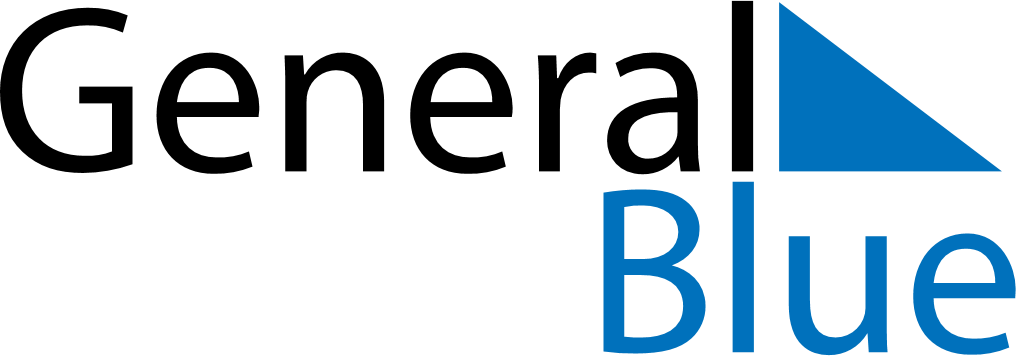 August 2026August 2026August 2026United KingdomUnited KingdomMondayTuesdayWednesdayThursdayFridaySaturdaySunday12345678910111213141516171819202122232425262728293031